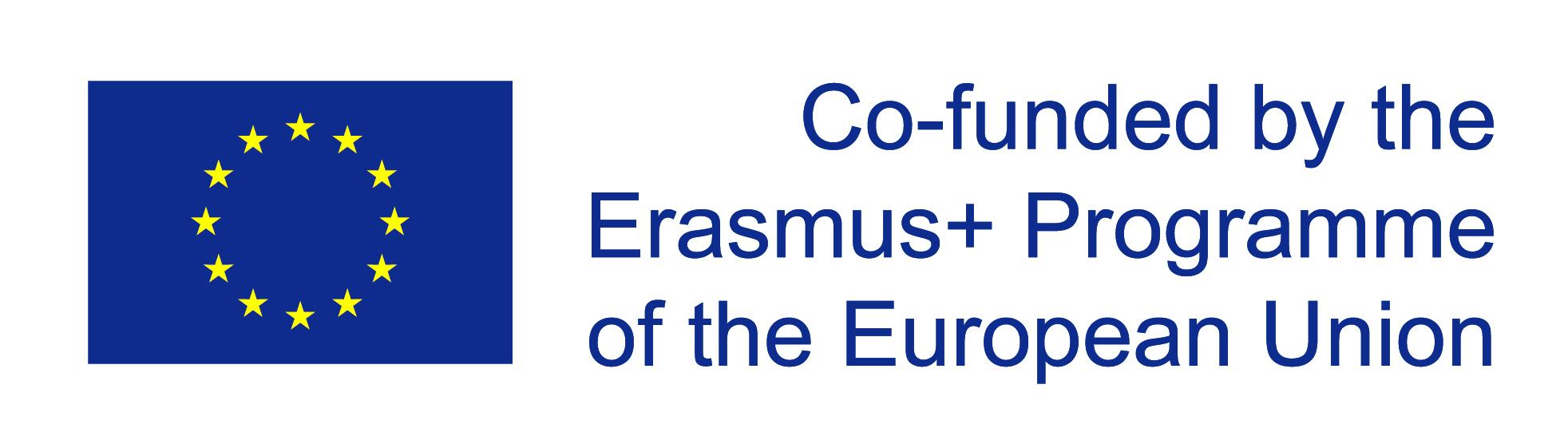 Project title: Music – Production of a video with Adobe SparkMain topic(s)MusicProduction of a video with Adobe SparksSubjects includedEnglish, other possible subjects MusicDuration3 double lessons (270 minutes) + homeworkGroup of students (age, level, …)Grade 7/8 – 13/14 years old – A2/B1Main goal(s) and objectivesStudents know words and expressions to talk about music, instruments, music styles, music bands, music artists etc.,know about different aspects of information,are able to do research on the internet,are able to organise the information to present it in a structured way,are able to produce a presentation with the app Adobe Spark Videoare able to organise their team work according to the set task,are able to evaluate their and the other teams’ project results.ActivitiesTogether students brainstorm all the words and expressions they know to talk about music, instruments etc. and draw a mind map (e.g. with the app “Simplemind”).In teams students agree on an aspect of music they want to present.They brainstorm which aspects they want to include in their presentation, split up the research work and do research on the internet.They put together and write up the information to be presented in their video and decide how they want to illustrate it, e.g. with photos / pictures and music.They finally produce the video.QR codes are produced of their videos, which are pinned to the wall.Students walk around (gallery walk), scan the codes, watch their classmates’ videos and evaluate them.Students evaluate their own project work.ResourcesMobile devices, the internetProject product(s)Video clips (Adobe Spark videos) on instruments, music styles, music bands, music artists etc.General tipsIt is advisable to introduce the students to the app Adobe Spark Video so that when doing the project they can concentrate on the content of their presentation. Furthermore, students should have been introduced to how to find license-free photos / pictures and music.